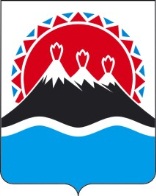 П О С Т А Н О В Л Е Н И ЕПРАВИТЕЛЬСТВА  КАМЧАТСКОГО КРАЯ             г. Петропавловск-КамчатскийПРАВИТЕЛЬСТВО ПОСТАНОВЛЯЕТ:1. Внести в приложение №1 к постановлению Правительства Камчатского края от 11.06.2009 № 248-П «Об установлении порядка предоставления в пользование участков недр местного значения, а также порядка оформления, государственной регистрации, выдачи и переоформления лицензий на пользование участками недр местного значения на территории Камчатского края» следующие изменения:часть 1.2 раздела 1 дополнить пунктом 8 следующего содержания:«8) предоставлении права пользования участком недр местного значения для добычи подземных вод, используемых для целей хозяйственно-бытового водоснабжения садоводческих некоммерческих товариществ и (или) огороднических некоммерческих товариществ.»;2)	в разделе 3:а)	в части 3.1 слова «пунктами 2-7» заменить словами «пунктами 2-8»;б)	часть 3.5 дополнить абзацем следующего содержания:«На заявку и заявочные материалы для получения права пользования участками недр местного значения на условиях, предусмотренных пунктом 8 части 1.2 раздела 1 настоящего Порядка, требования данного пункта распространяются с учётом норм статьи 19.2 Закона Российской Федерации «О недрах».»;в)	в пункте 2 части 3.8 слова «пунктами 2-7» заменить словами «пунктами 2-8».2. Настоящее постановление вступает в силу через 10 дней после дня его официального опубликования.Губернатор Камчатского края                                                              В.И. ИлюхинСОГЛАСОВАНО:Заместитель ПредседателяПравительства Камчатского края -Министр рыбного хозяйства Камчатского края	В.М. ГалицынИ.о. Министра природных ресурсов и экологии Камчатского края                         	А.А. КумарьковНачальник Главного правового управления Губернатора и ПравительстваКамчатского края	С.Н. ГудинИсп.Министерство природных ресурсов и экологии Камчатского краяЛюдмила Александровна Браун42-51-08ПОЯСНИТЕЛЬНАЯ ЗАПИСКАк проекту постановления Правительства Камчатского края «О внесении изменений в приложение №1 к постановлению Правительства Камчатского края от 11.06.2009 № 248-П «Об установлении порядка предоставления в пользование участков недр местного значения, а также порядка оформления, государственной регистрации, выдачи и переоформления лицензий на пользование участками недр местного значения на территории Камчатского края»Настоящий проект постановления Правительства Камчатского края разработан в целях приведения отдельных положений постановления Правительства Камчатского края от 11.06.2009 № 248-П «Об установлении порядка предоставления в пользование участков недр местного значения, а также порядка оформления, государственной регистрации, выдачи и переоформления лицензий на пользование участками недр местного значения на территории Камчатского края» в соответствие с Законом Российской Федерации от 21.02.1992 № 2395-1 «О недрах» и Законом Камчатского края от 19.09.2008 № 127 «О полномочиях органов государственной власти Камчатского края в сфере недропользования» в связи с принятием Федерального закона от 29.07.2017 № 217-ФЗ «О ведении гражданами садоводства и огородничества для собственных нужд и о внесении изменений в отдельные законодательные акты Российской Федерации».Издание настоящего постановления Правительства Камчатского края не потребует выделения дополнительных финансовых средств из краевого бюджета.Проект постановления Правительства Камчатского края размещен на официальном сайте исполнительных органов государственной власти Камчатского края в сети «Интернет» для обеспечения возможности проведения независимой антикоррупционной экспертизы в срок с 13.07.2018 по 23.07.2018, по окончании указанного срока экспертных заключений не поступило.В соответствии с постановлением Правительства Камчатского края от 06.06.2013 № 233-П «Об утверждении Порядка проведения оценки регулирующего воздействия проектов нормативных правовых актов и нормативных правовых актов Камчатского края» настоящий проект постановления оценке регулирующего воздействия не подлежит.№О внесении изменений в приложение № 1 к постановлению Правительства Камчатского края от 11.06.2009 № 248-П «Об установлении порядка предоставления в пользование участков недр местного значения, а также порядка оформления, государственной регистрации, выдачи и переоформления лицензий на пользование участками недр местного значения на территории Камчатского края»